НОВОКУЗНЕЦКИЙ ГОРОДСКОЙ СОВЕТ НАРОДНЫХ ДЕПУТАТОВРЕШЕНИЕОб изменении структуры администрации города Новокузнецка и о внесении изменений в решение Новокузнецкого городского Совета народных депутатов от 30.09.2009 №36 «Об утверждении структуры администрации города Новокузнецка», об утверждении Положения об Управлении культуры
и молодежной политики администрации города Новокузнецка и признании утратившими силу некоторых решений Новокузнецкого городского
Совета народных депутатовПринятоНовокузнецким городскимСоветом народных депутатов«___» ________ 2022 годаВ соответствии со статьями 37 и 41 Федерального закона от 06.10.2003 №131–ФЗ «Об общих принципах организации местного самоуправления в Российской Федерации», руководствуясь статьями 28, 33, 39 и 44 Устава Новокузнецкого городского округа, Новокузнецкий городской Совет народных депутатовРЕШИЛ:1. Исключить из структуры администрации города Новокузнецка Комитет по делам молодежи администрации города Новокузнецка.2. Внести в решение Новокузнецкого городского Совета народных депутатов от 30.09.2009 №36 «Об утверждении структуры администрации города Новокузнецка» следующие изменения:2.1. В пункте 1 слова «приложению №1» заменить словом «приложению».2.2. В приложении №1 «Структура администрации города Новокузнецка»:1) в нумерационном заголовке слова «Приложение №1» заменить словом «Приложение»;2) слова «Комитет по делам молодежи» исключить;3) слова «Управление культуры» заменить словами «Управление культуры и молодежной политики».3. Утвердить Положение об Управлении культуры и молодежной политики администрации города Новокузнецка согласно приложению к настоящему решению.4. Признать утратившими силу:1) решение Новокузнецкого городского Совета народных депутатов от 04.05.2006 №6/64 «Об утверждении Положения о Комитете по делам молодежи администрации города Новокузнецка»;2) подпункт 1.2 пункта 1 решения Новокузнецкого городского Совета народных депутатов от 28.03.2012 №3/51 «О внесении изменений в некоторые решения Новокузнецкого городского Совета народных депутатов»;3) решение Новокузнецкого городского Совета народных депутатов от 01.04.2015 №3/24 «О внесении изменений в решение Новокузнецкого городского Совета народных депутатов от 04.05.2006 №6/64 «Об утверждении Положения о Комитете по делам молодежи администрации города Новокузнецка»;4) решение Новокузнецкого городского Совета народных депутатов от 30.09.2015 №9/103 «Об утверждении Положения об Управлении культуры администрации города Новокузнецка»;5) решение Новокузнецкого городского Совета народных депутатов от 13.05.2016 №6/56 «О внесении изменений в решение Новокузнецкого городского Совета народных депутатов от 04.05.2006 №6/64 «Об утверждении Положения о Комитете по делам молодежи администрации города Новокузнецка»;6) решение Новокузнецкого городского Совета народных депутатов от 29.06.2016 №8/107 «О внесении изменений в решение Новокузнецкого городского Совета народных депутатов от 30.09.2015 №9/103 «Об утверждении Положения об Управлении культуры администрации города Новокузнецка»;7) решение Новокузнецкого городского Совета народных депутатов от 27.09.2017 №8/85 «О внесении изменений в решение Новокузнецкого городского Совета народных депутатов от 30.09.2015 №9/103 «Об утверждении Положения об Управлении культуры администрации города Новокузнецка»;8) решение Новокузнецкого городского Совета народных депутатов от 08.05.2018 №5/46 «О внесении изменений в решение Новокузнецкого городского Совета народных депутатов от 30.09.2015 №9/103 «Об утверждении Положения об Управлении культуры администрации города Новокузнецка»;9) решение Новокузнецкого городского Совета народных депутатов от 13.06.2018 №7/68 «О внесении изменений в решение Новокузнецкого городского Совета народных депутатов от 04.05.2006 №6/64 «Об утверждении Положения о Комитете по делам молодежи администрации города Новокузнецка»;10) решение Новокузнецкого городского Совета народных депутатов от 02.06.2020 №7/41 «О внесении изменений в решение Новокузнецкого городского Совета народных депутатов от 04.05.2006 №6/64 «Об утверждении Положения о Комитете по делам молодежи администрации города Новокузнецка».5. Настоящее решение вступает в силу с 01.07.2022, но не ранее дня, следующего за днем его официального опубликования.6. Контроль за исполнением настоящего решения возложить на администрацию города Новокузнецка и комитеты Новокузнецкого городского Совета народных депутатов по вопросам местного самоуправления, правопорядка и информационной политики; по культуре, туризму и молодежной политике.г. Новокузнецк«___» ________ 2022 года№ __/___Приложение
к решению Новокузнецкого городского
Совета народных депутатовот ______________ №_____Положение об Управлении культуры и молодежной политики
администрации города Новокузнецка1. Общие положения1.1. Управление культуры и молодежной политики администрации города Новокузнецка (далее – Управление) является отраслевым органом администрации города Новокузнецка, входит в систему исполнительно-распорядительных органов местного самоуправления Новокузнецкого городского округа и осуществляет исполнительные, распорядительные функции в сфере культуры и молодежной политики в пределах своих полномочий на территории Новокузнецкого городского округа.1.2. Полное наименование Управления: Управление культуры и молодежной политики администрации города Новокузнецка.1.3. Сокращенное наименование: УКиМП.1.4. В своей деятельности Управление руководствуется Конституцией Российской Федерации, федеральными конституционными законами, Федеральным законом «Об общих принципах организации местного самоуправления в Российской Федерации», иными федеральными законами, указами и распоряжениями Президента Российской Федерации, постановлениями и распоряжениями Правительства Российской Федерации, нормативными правовыми актами федеральных органов исполнительной власти, законами и нормативными правовыми актами Кемеровской области-Кузбасса, Уставом Новокузнецкого городского округа, муниципальными правовыми актами Новокузнецкого городского округа и настоящим Положением.1.5. Управление осуществляет свою деятельность во взаимодействии с  территориальными органами федеральных органов исполнительной власти, органами государственной власти Кемеровской области-Кузбасса, Новокузнецким городским Советом народных депутатов, функциональными, отраслевыми и территориальными органами администрации города Новокузнецка, общественными объединениями, организациями независимо от формы собственности по вопросам, входящим в компетенцию Управления.1.6. Деятельность Управления координирует заместитель Главы города по социальным вопросам.1.7. Управление обладает правами юридического лица, является муниципальным казенным учреждением и подлежит государственной регистрации в качестве юридического лица в соответствии с федеральным законом.1.8. Управление обладает обособленным имуществом, находящимся в муниципальной собственности Новокузнецкого городского округа и закрепленным за ним на праве оперативного управления.1.9. Управление имеет печать, штампы, бланки со своим наименованием, лицевые счета, бюджетную смету.1.10. Управление может от своего имени приобретать и осуществлять гражданские права и нести гражданские обязанности, быть истцом и ответчиком в суде.1.11. Финансовое обеспечение деятельности Управления осуществляется за счет средств бюджета Новокузнецкого городского округа (далее - местный бюджет) на основании бюджетной сметы.1.12. Управление является главным распорядителем средств местного бюджета, а также главным администратором доходов местного бюджета в отношении подведомственных муниципальных организаций в соответствии с решением Новокузнецкого городского Совета народных депутатов о местном бюджете на очередной финансовый год и плановый период.1.13. Работники Управления являются муниципальными служащими, на них распространяется законодательство о муниципальной службе.1.14. В структуре Управления могут создаваться службы для технического обеспечения его деятельности. Работники данных служб не являются муниципальными служащими, оплата их труда осуществляется в соответствии с муниципальными правовыми актами Новокузнецкого городского округа.1.15. Решение о реорганизации и ликвидации Управления принимается в соответствии с действующим законодательством Российской Федерации и Уставом Новокузнецкого городского округа.1.16. Место нахождения Управления: 654018, Российская Федерация, Кемеровская область-Кузбасс, город Новокузнецк, улица Кирова, дом 64.2. Цель деятельности и основные задачи Управления2.1. Целью деятельности Управления является создание условий и организация работы по решению на территории Новокузнецкого городского округа (далее – городской округ, город Новокузнецк) вопросов местного значения и переданных органам местного самоуправления в установленном порядке отдельных государственных полномочий в сфере культуры и молодежной политики.2.2. Основными задачами Управления являются:1) развитие культуры на территории городского округа и обеспечение ее доступности для населения города Новокузнецка;2) создание благоприятной культурной среды для воспитания и развития личности, формирования у жителей города Новокузнецка позитивных ценностных установок;3) создание условий для организации досуга и обеспечения жителей городского округа услугами организаций культуры;4) сохранение, использование и популяризация объектов культурного наследия (памятников истории и культуры), находящихся в собственности городского округа, охрана объектов культурного наследия (памятников истории и культуры) местного (муниципального) значения, расположенных на территории городского округа;5) организация библиотечного обслуживания населения, комплектование и обеспечение сохранности библиотечных фондов библиотек городского округа;6) создание условий для развития местного традиционного народного художественного творчества, участие в сохранении, возрождении и развитии народных художественных промыслов в городском округе;7) формирование и развитие у подрастающего поколения высоких морально-нравственных качеств, чувства патриотизма, активной гражданской позиции;8) разработка и осуществление мер по обеспечению защиты прав и законных интересов молодых граждан, созданию условий для решения их социальных, в том числе жилищных, проблем, организации занятости и отдыха молодежи;9) разработка и осуществление мер по поддержке молодых семей, особо одаренных и талантливых молодых граждан, молодежных и детских общественных объединений, содействие и поддержка молодых граждан в области охраны их здоровья, профилактики заболеваний и формирования здорового образа жизни;10) привлечение молодых граждан к непосредственному участию в формировании и реализации молодежной политики на территории городского округа и городских молодежных программ;11) создание условий для развития культурно-познавательного туризма на территории городского округа;12) развитие на территории городского округа организаций культуры, организаций, работающих с молодежью и подростками;13) создание условий для обеспечения населения услугами организаций культуры и молодежных организаций с учетом интересов и потребностей, различных социально-возрастных групп населения города Новокузнецка;14) поддержка социально значимых инициатив граждан и организаций в сфере культуры и молодежной политики;15) развитие сети муниципальных организаций в сфере культуры, расширение предоставляемых ими услуг, совершенствование технологий;16) создание условий для творческой самореализации граждан;17) реализация переданных органам местного самоуправления городского округа отдельных государственных полномочий в сфере культуры и молодежной политики;18) осуществление контроля за целевым использованием бюджетных средств, переданных для исполнения отдельных государственных, а также муниципальных полномочий в сфере культуры и молодежной политики.3. Функции Управления3.1. Для достижения цели и выполнения основных задач, установленных настоящим Положением, Управление выполняет следующие функции:1) обеспечивает реализацию переданных органам местного самоуправления городского округа отдельных государственных полномочий в соответствии с федеральными законами и законами Кемеровской области-Кузбасса в сфере культуры и молодежной политики;2) организует предоставление дополнительного образования детей и взрослых в муниципальных учреждениях дополнительного образования (за исключением дополнительного образования детей, финансовое обеспечение которого осуществляется органами государственной власти Кемеровской области-Кузбасса);3) создает условия для эстетического воспитания и художественного образования, прежде всего посредством поддержки и развития учреждений, осуществляющих образовательную деятельность по образовательным программам в области культуры и искусства, а также сохранения бесплатности для населения основных услуг общедоступных библиотек;4) организует и осуществляет мероприятия по работе с детьми и молодежью;5) принимает участие в мероприятиях по сохранению, использованию и популяризации объектов культурного наследия (памятников истории и культуры), находящихся в муниципальной собственности городского округа, охране объектов культурного наследия (памятников истории и культуры) местного (муниципального) значения, расположенных на территории городского округа;6) осуществляет выдачу задания и разрешения на проведение работ по сохранению объекта культурного наследия местного (муниципального) значения, включенного в единый государственный реестр объектов культурного наследия (памятников истории и культуры) народов Российской Федерации;7) осуществляет согласование проектной документации на проведение работ по сохранению объекта культурного наследия местного (муниципального) значения, включенного в единый государственный реестр объектов культурного наследия (памятников истории и культуры) народов Российской Федерации;8) утверждает отчетную документацию, включая научный отчет о выполненных работах по сохранению объекта культурного наследия местного (муниципального) значения, включенного в единый государственный реестр объектов культурного наследия (памятников истории и культуры) народов Российской Федерации, разрешение на проведение которых выдано Управлением;9) участвует в приемке работ по сохранению объекта культурного наследия местного (муниципального) значения, включенного в единый государственный реестр объектов культурного наследия (памятников истории и культуры) народов Российской Федерации, разрешение на проведение которых выдано Управлением;10) выдает акт приемки выполненных работ по сохранению объекта культурного наследия местного (муниципального) значения, включенного в единый государственный реестр объектов культурного наследия (памятников истории и культуры) народов Российской Федерации, разрешение на проведение которых выдано Управлением;11) организует музейную деятельность в городском округе, обеспечивает организационные, материальные и финансовые условия для обеспечения сохранности, учета, изучения и представления музейных предметов и музейных коллекций, находящихся в муниципальной собственности городского округа;12) организует библиотечное обслуживание населения городского округа, комплектование и обеспечение сохранности библиотечных фондов муниципальных библиотек городского округа, а также их оснащение современными техническими средствами и оборудованием;13) планирует и организует проведение общегородских праздников, иных городских культурных мероприятий (фестивалей, конкурсов, смотров, концертов, выставок и других); принимает участие в организации и проведении на территории городского округа областных, межрегиональных, всероссийских и международных культурных мероприятий;14) совместно с территориальными, отраслевыми, функциональными органами администрации города Новокузнецка во время школьных и студенческих каникул организует культурные программы и мероприятия, создает и обеспечивает условия для организации занятости, оздоровления и досуга детей, подростков и молодежи в соответствии с нормативными правовыми актами Кемеровской области-Кузбасса, городского округа;15) принимает участие в сохранении, возрождении и развитии народных художественных промыслов на территории городского округа;16) оказывает содействие национально-культурному развитию и реализует мероприятия, направленные на укрепление межнационального и межконфессионального согласия, поддержку и развитие языков и культуры народов Российской Федерации, проживающих на территории городского округа, обеспечение культурной адаптации мигрантов;17) определяет приоритетные направления развития в сфере культурно-познавательного туризма на территории городского округа;18) организует и осуществляет проведение мероприятий в сфере культурно-познавательного туризма на территории городского округа, в том числе путем развития въездного и внутреннего туризма; участвует в организации и проведении международных мероприятий в сфере культурного туризма, мероприятий в сфере культурного туризма на всероссийском, межрегиональном, региональном и межмуниципальном уровнях;19) разрабатывает и обеспечивает реализацию муниципальных программ городского округа в области развития культуры, культурно-познавательного туризма и по основным направлениям молодежной политики;20) разрабатывает и обеспечивает реализацию мер, направленных на сохранение, развитие и совершенствование организаций, работающих с молодежью и подростками, организаций культуры, в том числе киносети городского округа;21) создает условия для массового отдыха, организации досуга, развития местного традиционного творчества на территории городского округа, обеспечение жителей городского округа услугами организаций культуры;22) способствует развитию благотворительности, меценатства и спонсорства в области культуры, культурно-познавательного туризма и молодежной политики в городском округе;23) взаимодействует со средствами массовой информации в освещении проводимых на территории городского округа мероприятий в области культуры, культурного туризма и молодежной политики; организует публикацию для сведения населения городского округа ежегодных данных о социокультурной ситуации в городе Новокузнецке;24) обеспечивает условия доступности для инвалидов культурных ценностей и благ в соответствии с законодательством Российской Федерации о социальной защите инвалидов на территории городского округа;25) осуществляет в пределах своих полномочий мероприятия по предупреждению межнациональных (межэтнических) конфликтов, профилактике терроризма и экстремизма;26) обеспечивает в пределах своих полномочий выполнение мероприятий по гражданской обороне, защите населения и территории городского округа от чрезвычайных ситуаций в соответствии с законодательством Российской Федерации;27) осуществляет функции и полномочия учредителя в отношении подведомственных муниципальных организаций, утверждает их уставы, а также вносимые в них изменения;28) осуществляет функции и полномочия учредителя автономных некоммерческих организаций в сфере культуры, учредителем (одним из учредителей) которых является городской округ, утверждает их уставы, а также вносимые в них изменения;29) осуществляет обобщение, анализ информации, формирование сводной отчетности о финансово-хозяйственной деятельности подведомственных муниципальных организаций, а также реализует контрольные функции, возложенные действующим законодательством Российской Федерации, в отношении подведомственных муниципальных организаций;30) осуществляет закупки товаров, работ, услуг для обеспечения муниципальных нужд в соответствии с законодательством Российской Федерации о контрактной системе в сфере закупок товаров, работ, услуг для обеспечения государственных и муниципальных нужд;31) разрабатывает и реализует предложения по совершенствованию муниципальных правовых актов городского округа в сфере культуры, культурно-познавательного туризма и молодежной политики;32) обеспечивает проведение бюджетной и финансовой политики городского округа в области культуры, культурно-познавательного туризма и молодежной политики, а также финансирование городских культурных, культурно-массовых мероприятий за счет средств местного бюджета и участие в совместном финансировании данных мероприятий;33) вносит предложения о формировании, совершенствовании направлений и показателей деятельности, систем оплаты труда, оказания услуг населению подведомственными муниципальными организациями;34) участвует в разработке и формировании проекта прогноза социально-экономического развития городского округа в части вопросов, отнесенных к компетенции Управления, своевременно представляет сведения и документы, необходимые для составления проекта местного бюджета и отчета о его исполнении;35) обеспечивает финансирование деятельности подведомственных муниципальных организаций на основании бюджетных смет и за счет субсидий на выполнение муниципального задания и иные цели в соответствии с положениями Бюджетного кодекса Российской Федерации;36) утверждает бюджетные сметы, муниципальные задания на оказание (выполнение) муниципальных услуг (работ) подведомственным муниципальным организациям; заключает соглашения о порядке и условиях предоставления подведомственным муниципальным организациям субсидий из местного бюджета на финансовое обеспечение выполнения ими муниципального задания, а также субсидий на иные цели;37) в рамках полномочий главного распорядителя бюджетных средств обеспечивает формирование сводной бюджетной росписи и внесение в нее изменений в установленном порядке, распределение ассигнований, доведение лимитов бюджетных обязательств на очередной финансовый год и плановый период до подведомственных муниципальных организаций; организует исполнение местного бюджета и иные бюджетные полномочия главного распорядителя бюджетных средств в сфере культуры, культурно-познавательного туризма и молодежной политики;38) формирует консолидированную отчетность по исполнению местного бюджета как главного распорядителя бюджетных средств по подведомственным муниципальным организациям за отчетный период;39) осуществляет в рамках полномочий получателя бюджетных средств составление и исполнение бюджетной сметы, ведение учета и представление отчетности;40) осуществляет в рамках своих полномочий функции и полномочия главного администратора доходов местного бюджета, формирует учет и отчетность;41) осуществляет иные функции в сфере культуры, культурно-познавательного туризма и молодежной политики в соответствии с законодательством Российской Федерации, законодательством Кемеровской области-Кузбасса, муниципальными правовыми актами Новокузнецкого городского округа.4. Права Управления4.1. Для выполнения возложенных на него функций Управление вправе:1) запрашивать и получать в установленном порядке от органов местного самоуправления городского округа, муниципальных предприятий и учреждений, а также иных органов, организаций и должностных лиц документы и информацию, необходимые для выполнения возложенных на него задач и функций;2) разрабатывать предложения о создании, реорганизации, изменении типа муниципального учреждения, перепрофилировании и ликвидации подведомственных муниципальных организаций в установленном законом порядке;3) проводить проверки деятельности подведомственных муниципальных организаций;4) информировать в установленном порядке общественные объединения и средства массовой информации о деятельности Управления;5) привлекать в установленном порядке, в том числе на договорной основе, специалистов для решения задач, возложенных на Управление, создавать рабочие и экспертные группы, комиссии;6) определять приоритетные направления деятельности муниципальных организаций, в отношении которых функции и полномочия учредителя осуществляются Управлением;7) разрабатывать проекты муниципальных правовых актов городского округа в установленном порядке по вопросам, относящимся к компетенции Управления;8) разрабатывать методические материалы и рекомендации в области культуры, культурно-познавательного туризма и молодежной политики;9) согласовывать проекты муниципальных нормативных правовых актов городского округа и документы в рамках компетенции Управления;10) участвовать в совещаниях, проводимых должностными лицами и органами местного самоуправления городского округа, а также органами государственной власти Кемеровской области-Кузбасса;11) устанавливать связи по вопросам развития культуры, культурно-познавательного туризма и молодежной политики с органами культуры, туризма и молодежной политики других муниципальных образований Российской Федерации;12) вносить предложения о присвоении коллективам художественной самодеятельности, организациям культуры званий «образцовый», «народный», а также представлять в установленном порядке особо отличившихся работников Управления, подведомственных муниципальных организаций и иных лиц, осуществляющих деятельность в сфере культуры и молодежной политики, к награждению государственными наградами Российской Федерации, присвоению почетных званий Российской Федерации, награждению ведомственными наградами Министерства культуры Российской Федерации, иных федеральных органов исполнительной власти, а также наградами Кузбасса, наградами Губернатора Кемеровской области-Кузбасса, наградами городского округа;13) использовать средства местного бюджета в пределах утвержденных бюджетных ассигнований по целевому назначению;14) проводить анализ экономического развития курируемых отраслей, утверждать мероприятия по совершенствованию деятельности подведомственных муниципальных организаций;15) вносить на рассмотрение Главы города Новокузнецка, заместителя Главы города по социальным вопросам предложения по реализации задач и функций, возложенных настоящим Положением на Управление;16) заключать контракты, договоры, соглашения в пределах деятельности Управления;17) осуществлять иные права в соответствии с действующим законодательством Российской Федерации, Кемеровской области-Кузбасса, муниципальными правовыми актами городского округа, настоящим Положением.5. Организация деятельности Управления5.1. Для выполнения возложенных задач Управление формирует структуру, состоящую из отделов, определяет их функции, наделяет полномочиями.Функции и компетенция отделов Управления определяются соответствующими положениями, утверждаемыми начальником Управления.5.2. В структуру Управления входят следующие отделы Управления:1) отдел по культуре и туризму;2) отдел дополнительного образования;3) отдел культурно-досуговой деятельности;4) отдел музейной и библиотечной деятельности;5) отдел молодежной политики.5.3. Общая численность работников Управления определяется штатным расписанием Управления, утвержденным распоряжением администрации города Новокузнецка.5.4. Начальник Управления назначается на должность и освобождается от занимаемой должности Главой города Новокузнецка в соответствии с трудовым законодательством Российской Федерации, иными законодательными актами, регулирующими трудовые отношения с учетом особенностей, установленных для муниципальных служащих.5.5. Начальник Управления действует в пределах полномочий, установленных настоящим Положением, и несет ответственность за выполнение задач, возложенных на Управление. Поручения начальника Управления по вопросам, относящимся к его компетенции, являются обязательными для исполнения всеми работниками Управления.5.6. Начальник Управления имеет заместителей, которые в соответствии с приказом назначаются на должность и освобождаются от должности начальником Управления.Заместители начальника Управления несут ответственность за выполнение возложенных на них обязанностей в соответствии с утверждаемым начальником Управления распределением должностных обязанностей.Заместители начальника Управления подписывают документы (письма и служебные записки) по вопросам, отнесенным к их компетенции.В случае временного отсутствия начальника Управления его обязанности исполняет один из его заместителей.5.7. Начальник Управления:1) осуществляет руководство Управлением на принципах единоначалия и обеспечивает выполнение задач и функций Управления;2) действует без доверенности от имени Управления, представляет его в отношениях со всеми юридическими и физическими лицами, органами государственной власти, органами местного самоуправления, должностными лицами, в судах;3) представляет в установленном порядке интересы администрации города Новокузнецка в органах государственной власти, организациях, предприятиях по вопросам, относящимся к компетенции Управления;4) издает в пределах своих полномочий приказы и распоряжения, обязательные для исполнения работниками Управления и подведомственными муниципальными организациями, осуществляет контроль за их исполнением;5) подписывает в пределах своей компетенции документы, касающиеся деятельности Управления;6) заключает договоры, контракты, соглашения, направленные на реализацию полномочий Управления; выдает доверенности на представление интересов Управления в судах, государственных и иных органах и организациях;7) разрабатывает структуру Управления и представляет на утверждение Главе города Новокузнецка штатное расписание Управления;8) в соответствии с трудовым законодательством принимает на работу и увольняет работников Управления, заключает и расторгает с ними трудовые договоры;9) по согласованию с заместителем Главы города по социальным вопросам назначает на должность и освобождает от должности руководителей подведомственных муниципальных организаций, заключает с ними трудовые договоры в порядке, установленном трудовым законодательством и муниципальными правовыми актами городского округа;10) представляет Главе города Новокузнецка на согласование кандидатуры для назначения на должности заместителей начальника Управления;11) определяет функциональные обязанности заместителей начальника Управления, специалистов Управления, утверждает их должностные инструкции, контролирует их деятельность, применяет к ним меры поощрения и дисциплинарного взыскания;12) утверждает в установленном порядке бюджетную смету Управления в пределах установленных на текущий финансовый год и плановый период лимитов бюджетных обязательств, предусмотренных местным бюджетом, и контролирует ее исполнение;13) осуществляет контроль за выполнением муниципальных программ городского округа в области развития культуры, культурно-познавательного туризма и по основным направлениям молодежной политики;14) распоряжается денежными средствами Управления в порядке, установленном законодательством Российской Федерации, открывает и закрывает лицевые счета Управления, подписывает финансовые документы, совершает иные действия в пределах своих полномочий;15) созывает совещания по вопросам, относящимся к компетенции Управления;16) осуществляет в установленном порядке прием граждан, рассматривает их обращения;17) принимает меры по предотвращению и урегулированию конфликта интересов, противодействию коррупции в соответствии с действующим законодательством Российской Федерации;18) осуществляет иные полномочия в пределах своей компетенции в соответствии с законодательством Российской Федерации, Кемеровской области-Кузбасса, муниципальными правовыми актами городского округа, настоящим Положением и должностной инструкцией.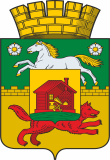 Председатель
Новокузнецкого городского
Совета народных депутатовА.К. ШелковниковаГлава города НовокузнецкаС.Н. КузнецовПредседатель
Новокузнецкого городского
Совета народных депутатовА.К. Шелковникова